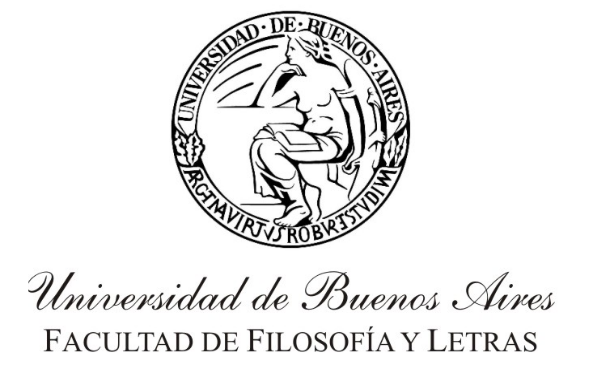 SEMINARIO DE MAESTRÍA EN ANÁLISIS DEL DISCURSOTeoría de la interpretaciónDocente/s a cargo:  Cecilia HIDALGO y Nuria SETTICarga horaria: 32 horas1er Cuatrimestre, 2023FundamentaciónLa pluralidad de teorías acerca de la interpretación que han sido formuladas en las distintas ciencias sociales y humanas merecen un tratamiento sistemático, así como una elucidación conceptual.Objetivos: Analizar la problemática de la interpretación desde la perspectiva de diversos ámbitos disciplinarios de las ciencias humanas y sociales: filosofía, psicoanálisis, historia, antropología y análisis del discurso, planteando conexiones y coincidencias, así como diferencias y posturas alternativas.Unidad 1: La concepción interpretativa de las ciencias sociales. El camino de la hermenéutica.Contenido:Los antecedentes: Schleiermacher. Dilthey y el espiritualismo alemán. Weber y la sociología comprensiva. El problema de la empatía. La vertiente fenomenológica: Schütz y la ciencia social como comprensión de segundo grado sobre el sentido común. La vertiente lingüística: la influencia de Wittgenstein y el análisis del lenguaje. Winch y la aplicación metodológica. La vertiente hermenéutica: la filosofía de Gadamer y su rescate epistemológico. La traducción como interpretación.Bibliografía obligatoria:Gadamer, Hans (1960) 1984 Verdad y método, Ed. Sígueme, Salamanca.Lederer, Marianne 2017 La traducción. El modelo interpretativo. EUDEBA. Buenos Aires.Bibliografía complementaria:Mueller-Volmer, Kurt The Hermeneutics Reader - Texts of the German Tradition from the Enlightenment to the Present. Oxford, Basil Blackwell. 1986Unidad 2: Teorías de la interpretación Contenido:Ricoeur y la síntesis de explicar y comprender. A. Giddens: la doble hermenéutica y la teoría de la estructuración. El antirrelativismo de Habermas y su concepción de la hermenéutica. Eco y dos posiciones acerca de los límites de la interpretación.Bibliografía obligatoria:Ricoeur, Paul, Del texto a la acción, Buenos Aires, Docencia, 1985.Ricoeur, Paul Teoría de la Interpretación. [1995]2006. Siglo XXI. México DF,Eco, Umberto Los límites de la Interpretación. 1992, Lumen, Barcelona.Bibliografía complementaria:Giddens, Anthony, "Hermenéutica y teoría social", en Profiles and Critics in Social Theory, Los Angeles, UCP, 1982.Habermas, Jurgen, Teoría de la acción comunicativa, Tomo I, pp 147-197, Madrid, Taurus, 1989.Unidad 3: La interpretación en psicoanálisis.Contenido:El concepto de interpretación en Freud. La interpretación y los sueños. Interpretaciones y construcciones en análisis. Interpretación y criterio de verificación. Interpretación y sesión.Bibliografía obligatoria:Freud, S., "De la historia de una neurosis infantil” (1914), en Obras Completas, Vol. XVII, Buenos Aires, Amorrortu, 1992.Ginzburg, Carlo [1986] 1994 Mitos, emblemas e indicios. Morfología e historia. Gedisa, Barcelona-    Klimovsky, G. “El concepto de interpretación en psicoanálisis”, en Epistemología y    psicoanálisis. Tomo III, Buenos Aires, Ediciones Beibel. 2004Unidad 4: La interpretación en historia y antropologíaContenido:Explicación e interpretación en historia y antropología. El narrativismo histórico. La narrativa y el mundo real. La interpretación de las culturas. La cultura como “texto” actuado en la obra.Bibliografía obligatoria:Geertz, Clifford La interpretación de las culturas Gedisa, Bs. As. Cap.1.,1973.Hidalgo, C., “La acción como discurso. Una sensibilidad científica diferente”. En: Bein, Roberto, Juan Eduardo Bonnin, Mariana di Stefano, Daniela Lauria y María Cecilia Pereira (coords.) Homenaje a Elvira Arnoux. Estudios de análisis del discurso, glotopolítica y pedagogía de la lectura y la escritura. Tomo VI Análisis del Discurso, Buenos Aires, Editorial de la Facultad de Filosofía y Letras, UBA, 2018. Tozzi, V., La historia según la nueva filosofía de la historia. Prometeo, Buenos Aires. 2009.White, H., E. Metahistoria. La imaginación histórica en la Europa del siglo XIX, (1973) 1992.Bibliografía complementaria:Hidalgo, C., Innovación y creatividad científica. La reconfiguración del pensamiento antropológico en la obra de Clifford Geertz. Colección Primer Círculo. EUDEBA, Buenos Aires, 2018Unidad 5: La interpretación y el Análisis del Discurso.Contenido:Los primeros pasos de la Escuela Francesa en Análisis del Discurso. Ideología, historiografía, formaciones y procesos discursivos. El Análisis Crítico del Discurso. Crítica, poder e ideología.Bibliografía obligatoria:Beacco, J-C., La rhétorique de l’historien: une analyse linguistique de discours, Editions Peter Lang SA, Berne, Francfort, New York, Paris. 1988.Pêcheux, M., Las verdades evidentes: lingüística, semántica, filosofía. Ediciones del CCC Centro Cultural de la Cooperación Floreal Gorini, Ciudad Autónoma de Buenos Aires. 2016.Robin, R., “Histoire et linguistique : premiers jalons”, en: Langue française, núm. 9, 1971. Linguistique et société, pp. 47-57. Van Dijk, T., “El análisis crítico del discurso”, en: Anthropos, núm. 186, septiembre-octubre 1999, Barcelona, pp. 23-36.Unidad 6: Recapitulación y síntesisRevisión de los conceptos y ejemplos desarrollados en el Seminario.Modalidad de cursada:El presente seminario se dictará bajo una modalidad de trabajo a distancia. En este sentido, la propuesta prevé la realización de dos grandes grupos de actividades: por un lado, se utilizará una plataforma virtual para poner a disponibilidad de los estudiantes una diversidad de recursos que posibilitará el trabajo asincrónico con los contenidos del programa (bibliografía, videos explicativos –en los que las docentes a cargo del seminario y los propios autores trabajados expondrán las ideas y temáticas propuestas–, Podcasts, readers y presentaciones visuales de los contenidos –creadas a través de herramientas tales como Microsoft Power Point o similares). Por otro lado, el dictado de la presente propuesta incluirá instancias sincrónicas de encuentro entre los estudiantes y las docentes a través de una plataforma virtual de reuniones.Formas de evaluación:Se solicitará la presentación de trabajos breves de comprensión y lectura crítica de la bibliografía propuesta en las sucesivas unidades del Seminario y de un trabajo final bajo cuya consigna se presentará en el curso de los encuentros, para su correspondiente evaluación y aprobación. Requisitos para la aprobación del seminario:Cumplir con la presentación de los trabajos breves con lecturas críticas durante el cursado del Seminario, asistencia de un 80% a los encuentros sincrónicos y aprobación de un trabajo final.